T.C.  BAYBURT ÜNİVERSİTESİ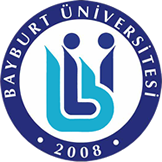 ……………………MYO/Fakültesi/Enstitüsüİsteğe Bağlı Staj Başvuru FormuSayı:İLGİLİ MAKAMAAşağıda kimlik bilgileri yazılı öğrencimizin kurumunuzda/işletmenizde ../../20.. ile ../../20.. tarihleri arasında …. Gün iş günü staj yapmasında, 5510 sayılı yasa gereğince öğrencinin iş kazası ve meslek hastalıkları sigorta primlerini ödeme yükümlüsü Bayburt Üniversitesi Rektörlüğü olmak üzere, göstereceğiniz ilgiye teşekkür eder saygılar sunarız.Bayburt Üniversitesi ………………… BölümüÖĞRENCİNİN KİMLİK BİLGİLERİ (Tüm alanları eksiksiz doldurunuz)ÖĞRENCİNİN KİMLİK BİLGİLERİ (Tüm alanları eksiksiz doldurunuz)ÖĞRENCİNİN KİMLİK BİLGİLERİ (Tüm alanları eksiksiz doldurunuz)ÖĞRENCİNİN KİMLİK BİLGİLERİ (Tüm alanları eksiksiz doldurunuz)ÖĞRENCİNİN KİMLİK BİLGİLERİ (Tüm alanları eksiksiz doldurunuz)ÖĞRENCİNİN KİMLİK BİLGİLERİ (Tüm alanları eksiksiz doldurunuz)ÖĞRENCİNİN KİMLİK BİLGİLERİ (Tüm alanları eksiksiz doldurunuz)ÖĞRENCİNİN KİMLİK BİLGİLERİ (Tüm alanları eksiksiz doldurunuz)ÖĞRENCİNİN KİMLİK BİLGİLERİ (Tüm alanları eksiksiz doldurunuz)FotoğrafAdı ve SoyadıTC Kimlik NoTC Kimlik NoFotoğrafÖğrenci NoTelefon NoTelefon NoFotoğrafProgramıEğitim Öğretim YılıEğitim Öğretim YılıFotoğrafSınıfıE-posta AdresiE-posta AdresiFotoğrafİkametgah AdresiFotoğrafSTAJ YAPILACAK YER          Kamu Kurumu                                                                         Özel Sektör          Kamu Kurumu                                                                         Özel Sektör          Kamu Kurumu                                                                         Özel Sektör          Kamu Kurumu                                                                         Özel Sektör          Kamu Kurumu                                                                         Özel Sektör          Kamu Kurumu                                                                         Özel Sektör          Kamu Kurumu                                                                         Özel Sektör          Kamu Kurumu                                                                         Özel Sektör          Kamu Kurumu                                                                         Özel SektörSTAJ YAPILACAK YER Ulusal Staj Programı Kapsamında Kamu Kurumu       Ulusal Staj Programı Kapsamında Özel Sektör Ulusal Staj Programı Kapsamında Kamu Kurumu       Ulusal Staj Programı Kapsamında Özel Sektör Ulusal Staj Programı Kapsamında Kamu Kurumu       Ulusal Staj Programı Kapsamında Özel Sektör Ulusal Staj Programı Kapsamında Kamu Kurumu       Ulusal Staj Programı Kapsamında Özel Sektör Ulusal Staj Programı Kapsamında Kamu Kurumu       Ulusal Staj Programı Kapsamında Özel Sektör Ulusal Staj Programı Kapsamında Kamu Kurumu       Ulusal Staj Programı Kapsamında Özel Sektör Ulusal Staj Programı Kapsamında Kamu Kurumu       Ulusal Staj Programı Kapsamında Özel Sektör Ulusal Staj Programı Kapsamında Kamu Kurumu       Ulusal Staj Programı Kapsamında Özel Sektör Ulusal Staj Programı Kapsamında Kamu Kurumu       Ulusal Staj Programı Kapsamında Özel SektörKurum/KuruluşunAdı/ÜnvanıAdresiFaaliyet AlanıTelefonWeb AdresiWeb AdresiFaksE-posta AdresiE-posta AdresiAÇIKLAMA (Belirtmek istediğiniz bir husus var ise bu bölümü doldurunuz)AÇIKLAMA (Belirtmek istediğiniz bir husus var ise bu bölümü doldurunuz)AÇIKLAMA (Belirtmek istediğiniz bir husus var ise bu bölümü doldurunuz)AÇIKLAMA (Belirtmek istediğiniz bir husus var ise bu bölümü doldurunuz)AÇIKLAMA (Belirtmek istediğiniz bir husus var ise bu bölümü doldurunuz)AÇIKLAMA (Belirtmek istediğiniz bir husus var ise bu bölümü doldurunuz)AÇIKLAMA (Belirtmek istediğiniz bir husus var ise bu bölümü doldurunuz)AÇIKLAMA (Belirtmek istediğiniz bir husus var ise bu bölümü doldurunuz)AÇIKLAMA (Belirtmek istediğiniz bir husus var ise bu bölümü doldurunuz)AÇIKLAMA (Belirtmek istediğiniz bir husus var ise bu bölümü doldurunuz)İŞVERENİN/YETKİLİNİNİŞVERENİN/YETKİLİNİNİŞVERENİN/YETKİLİNİNİŞVERENİN/YETKİLİNİNİŞVERENİN/YETKİLİNİNİŞVERENİN/YETKİLİNİNİŞVERENİN/YETKİLİNİNİŞVERENİN/YETKİLİNİNİŞVERENİN/YETKİLİNİNİŞVERENİN/YETKİLİNİNAdı ve SoyadıKurumumuzda/İşletmemizde Staj Yapması Uygundur.İmza/KaşeKurumumuzda/İşletmemizde Staj Yapması Uygundur.İmza/KaşeKurumumuzda/İşletmemizde Staj Yapması Uygundur.İmza/KaşeKurumumuzda/İşletmemizde Staj Yapması Uygundur.İmza/KaşeKurumumuzda/İşletmemizde Staj Yapması Uygundur.İmza/KaşeGörev ve ÜnvanıKurumumuzda/İşletmemizde Staj Yapması Uygundur.İmza/KaşeKurumumuzda/İşletmemizde Staj Yapması Uygundur.İmza/KaşeKurumumuzda/İşletmemizde Staj Yapması Uygundur.İmza/KaşeKurumumuzda/İşletmemizde Staj Yapması Uygundur.İmza/KaşeKurumumuzda/İşletmemizde Staj Yapması Uygundur.İmza/KaşeTelefonKurumumuzda/İşletmemizde Staj Yapması Uygundur.İmza/KaşeKurumumuzda/İşletmemizde Staj Yapması Uygundur.İmza/KaşeKurumumuzda/İşletmemizde Staj Yapması Uygundur.İmza/KaşeKurumumuzda/İşletmemizde Staj Yapması Uygundur.İmza/KaşeKurumumuzda/İşletmemizde Staj Yapması Uygundur.İmza/KaşeE-postaKurumumuzda/İşletmemizde Staj Yapması Uygundur.İmza/KaşeKurumumuzda/İşletmemizde Staj Yapması Uygundur.İmza/KaşeKurumumuzda/İşletmemizde Staj Yapması Uygundur.İmza/KaşeKurumumuzda/İşletmemizde Staj Yapması Uygundur.İmza/KaşeKurumumuzda/İşletmemizde Staj Yapması Uygundur.İmza/KaşeTarihKurumumuzda/İşletmemizde Staj Yapması Uygundur.İmza/KaşeKurumumuzda/İşletmemizde Staj Yapması Uygundur.İmza/KaşeKurumumuzda/İşletmemizde Staj Yapması Uygundur.İmza/KaşeKurumumuzda/İşletmemizde Staj Yapması Uygundur.İmza/KaşeKurumumuzda/İşletmemizde Staj Yapması Uygundur.İmza/Kaşe İşyerimizde Cumartesi Tam Gün (en az 8 saat) Çalışma Yapılmaktadır  İşyerimizde Cumartesi Tam Gün (en az 8 saat) Çalışma Yapılmamaktadır İşyerimizde Cumartesi Tam Gün (en az 8 saat) Çalışma Yapılmaktadır  İşyerimizde Cumartesi Tam Gün (en az 8 saat) Çalışma Yapılmamaktadır İşyerimizde Cumartesi Tam Gün (en az 8 saat) Çalışma Yapılmaktadır  İşyerimizde Cumartesi Tam Gün (en az 8 saat) Çalışma Yapılmamaktadır İşyerimizde Cumartesi Tam Gün (en az 8 saat) Çalışma Yapılmaktadır  İşyerimizde Cumartesi Tam Gün (en az 8 saat) Çalışma Yapılmamaktadır İşyerimizde Cumartesi Tam Gün (en az 8 saat) Çalışma Yapılmaktadır  İşyerimizde Cumartesi Tam Gün (en az 8 saat) Çalışma YapılmamaktadırKurumumuzda/İşletmemizde Staj Yapması Uygundur.İmza/KaşeKurumumuzda/İşletmemizde Staj Yapması Uygundur.İmza/KaşeKurumumuzda/İşletmemizde Staj Yapması Uygundur.İmza/KaşeKurumumuzda/İşletmemizde Staj Yapması Uygundur.İmza/KaşeKurumumuzda/İşletmemizde Staj Yapması Uygundur.İmza/KaşeStaj TürüCumartesi günü staj yapılacak mı?Cumartesi günü staj yapılacak mı?Cumartesi günü staj yapılacak mı?Cumartesi günü staj yapılacak mı? Evet    HayırBaşlama Tarihi…./../..20..Bitiş TarihiBitiş Tarihi../../20..../../20..SüresiSüresi…. Gün…. GünÖĞRENCİNİN İMZASIÖĞRENCİNİN İMZASISTAJ KOMİSYON BAŞKANI ONAYISTAJ KOMİSYON BAŞKANI ONAYISTAJ KOMİSYON BAŞKANI ONAYISTAJ KOMİSYON BAŞKANI ONAYIS.K.S. DAİRE BAŞKANI ONAYIS.K.S. DAİRE BAŞKANI ONAYIS.K.S. DAİRE BAŞKANI ONAYIS.K.S. DAİRE BAŞKANI ONAYIBelge üzerindeki bilgilerin doğruolduğunu, staj yerimin Bölüm Staj Yönergesi gerekliliklerini taşıdığını beyan ediyorum.İMZA-TARİHBelge üzerindeki bilgilerin doğruolduğunu, staj yerimin Bölüm Staj Yönergesi gerekliliklerini taşıdığını beyan ediyorum.İMZA-TARİHKAŞE-İMZA-TARİHKAŞE-İMZA-TARİHKAŞE-İMZA-TARİHKAŞE-İMZA-TARİHSosyal Güvenlik Kurumu'na staja başlamagiriş işlemi yapılmıştır.KAŞE-İMZA-TARİHSosyal Güvenlik Kurumu'na staja başlamagiriş işlemi yapılmıştır.KAŞE-İMZA-TARİHSosyal Güvenlik Kurumu'na staja başlamagiriş işlemi yapılmıştır.KAŞE-İMZA-TARİHSosyal Güvenlik Kurumu'na staja başlamagiriş işlemi yapılmıştır.KAŞE-İMZA-TARİHİLGİLİ YÖNETMELİK MADDELERİİLGİLİ YÖNETMELİK MADDELERİİLGİLİ YÖNETMELİK MADDELERİİLGİLİ YÖNETMELİK MADDELERİİLGİLİ YÖNETMELİK MADDELERİİLGİLİ YÖNETMELİK MADDELERİİLGİLİ YÖNETMELİK MADDELERİİLGİLİ YÖNETMELİK MADDELERİİLGİLİ YÖNETMELİK MADDELERİİLGİLİ YÖNETMELİK MADDELERİBu form doldurularak staj başvurusu ilgili Bölüm Sekreterliğine Staj takvimindeki tarihler içinde teslim edilir. Stajın Kabulü ile ilgiliBölümün bu belgeyi Bayburt Üniversitesi Sağlık Kültür ve Spor Daire Başkanlığına göndermesi zorunludur.Staj yapan öğrenci staj esnasında "İlgili Bölüm Yönergesine" tabidir.5110 sayılı yasa gereğince öğrencinin iş kazası ve meslek hastalıkları sigorta primlerini ödeme yükümlüsü Bayburt Üniversitesi Rektörlüğü'dür.Bu form doldurularak staj başvurusu ilgili Bölüm Sekreterliğine Staj takvimindeki tarihler içinde teslim edilir. Stajın Kabulü ile ilgiliBölümün bu belgeyi Bayburt Üniversitesi Sağlık Kültür ve Spor Daire Başkanlığına göndermesi zorunludur.Staj yapan öğrenci staj esnasında "İlgili Bölüm Yönergesine" tabidir.5110 sayılı yasa gereğince öğrencinin iş kazası ve meslek hastalıkları sigorta primlerini ödeme yükümlüsü Bayburt Üniversitesi Rektörlüğü'dür.Bu form doldurularak staj başvurusu ilgili Bölüm Sekreterliğine Staj takvimindeki tarihler içinde teslim edilir. Stajın Kabulü ile ilgiliBölümün bu belgeyi Bayburt Üniversitesi Sağlık Kültür ve Spor Daire Başkanlığına göndermesi zorunludur.Staj yapan öğrenci staj esnasında "İlgili Bölüm Yönergesine" tabidir.5110 sayılı yasa gereğince öğrencinin iş kazası ve meslek hastalıkları sigorta primlerini ödeme yükümlüsü Bayburt Üniversitesi Rektörlüğü'dür.Bu form doldurularak staj başvurusu ilgili Bölüm Sekreterliğine Staj takvimindeki tarihler içinde teslim edilir. Stajın Kabulü ile ilgiliBölümün bu belgeyi Bayburt Üniversitesi Sağlık Kültür ve Spor Daire Başkanlığına göndermesi zorunludur.Staj yapan öğrenci staj esnasında "İlgili Bölüm Yönergesine" tabidir.5110 sayılı yasa gereğince öğrencinin iş kazası ve meslek hastalıkları sigorta primlerini ödeme yükümlüsü Bayburt Üniversitesi Rektörlüğü'dür.Bu form doldurularak staj başvurusu ilgili Bölüm Sekreterliğine Staj takvimindeki tarihler içinde teslim edilir. Stajın Kabulü ile ilgiliBölümün bu belgeyi Bayburt Üniversitesi Sağlık Kültür ve Spor Daire Başkanlığına göndermesi zorunludur.Staj yapan öğrenci staj esnasında "İlgili Bölüm Yönergesine" tabidir.5110 sayılı yasa gereğince öğrencinin iş kazası ve meslek hastalıkları sigorta primlerini ödeme yükümlüsü Bayburt Üniversitesi Rektörlüğü'dür.Bu form doldurularak staj başvurusu ilgili Bölüm Sekreterliğine Staj takvimindeki tarihler içinde teslim edilir. Stajın Kabulü ile ilgiliBölümün bu belgeyi Bayburt Üniversitesi Sağlık Kültür ve Spor Daire Başkanlığına göndermesi zorunludur.Staj yapan öğrenci staj esnasında "İlgili Bölüm Yönergesine" tabidir.5110 sayılı yasa gereğince öğrencinin iş kazası ve meslek hastalıkları sigorta primlerini ödeme yükümlüsü Bayburt Üniversitesi Rektörlüğü'dür.Bu form doldurularak staj başvurusu ilgili Bölüm Sekreterliğine Staj takvimindeki tarihler içinde teslim edilir. Stajın Kabulü ile ilgiliBölümün bu belgeyi Bayburt Üniversitesi Sağlık Kültür ve Spor Daire Başkanlığına göndermesi zorunludur.Staj yapan öğrenci staj esnasında "İlgili Bölüm Yönergesine" tabidir.5110 sayılı yasa gereğince öğrencinin iş kazası ve meslek hastalıkları sigorta primlerini ödeme yükümlüsü Bayburt Üniversitesi Rektörlüğü'dür.Bu form doldurularak staj başvurusu ilgili Bölüm Sekreterliğine Staj takvimindeki tarihler içinde teslim edilir. Stajın Kabulü ile ilgiliBölümün bu belgeyi Bayburt Üniversitesi Sağlık Kültür ve Spor Daire Başkanlığına göndermesi zorunludur.Staj yapan öğrenci staj esnasında "İlgili Bölüm Yönergesine" tabidir.5110 sayılı yasa gereğince öğrencinin iş kazası ve meslek hastalıkları sigorta primlerini ödeme yükümlüsü Bayburt Üniversitesi Rektörlüğü'dür.Bu form doldurularak staj başvurusu ilgili Bölüm Sekreterliğine Staj takvimindeki tarihler içinde teslim edilir. Stajın Kabulü ile ilgiliBölümün bu belgeyi Bayburt Üniversitesi Sağlık Kültür ve Spor Daire Başkanlığına göndermesi zorunludur.Staj yapan öğrenci staj esnasında "İlgili Bölüm Yönergesine" tabidir.5110 sayılı yasa gereğince öğrencinin iş kazası ve meslek hastalıkları sigorta primlerini ödeme yükümlüsü Bayburt Üniversitesi Rektörlüğü'dür.Bu form doldurularak staj başvurusu ilgili Bölüm Sekreterliğine Staj takvimindeki tarihler içinde teslim edilir. Stajın Kabulü ile ilgiliBölümün bu belgeyi Bayburt Üniversitesi Sağlık Kültür ve Spor Daire Başkanlığına göndermesi zorunludur.Staj yapan öğrenci staj esnasında "İlgili Bölüm Yönergesine" tabidir.5110 sayılı yasa gereğince öğrencinin iş kazası ve meslek hastalıkları sigorta primlerini ödeme yükümlüsü Bayburt Üniversitesi Rektörlüğü'dür.